	บันทึกข้อความ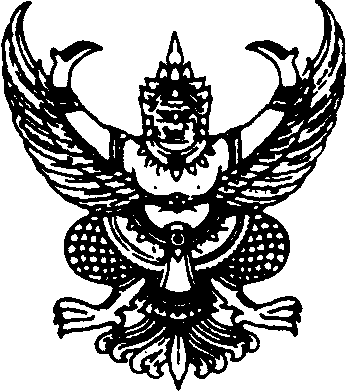 ส่วนราชการ    งานบริหารงานทั่วไป   ฝ่ายบริหารทรัพยากร  วิทยาลัยเทคนิคสระแก้ว                                       ที่            /๒๕60	วันที่    30  พฤษภาคม  ๒๕60           เรื่อง   ขออนุญาตดำเนินโครงการ การประชุมคณะกรรมการวิทยาลัยเทคนิคสระแก้ว ประจำปี พ.ศ. 2560เรียน	ผู้อำนวยการวิทยาลัยเทคนิคสระแก้วตามที่ วิทยาลัยเทคนิคสระแก้ว ได้ดำเนินการจัดการเรียนการสอนในระดับประกาศนียบัตรวิชาชีพ (ปวช.) และระดับประกาศนียบัตรวิชาชีพชั้นสูง (ปวส.) ในปี พ.ศ. 2538 จึงถึงปัจจุบัน  เป็นระยะเวลา 22 ปี ได้มีการบริหารจัดการการศึกษาตามนโยบายของสำนักงานคณะกรรมการการอาชีวศึกษา กระทรวงศึกษาธิการ และได้กำหนดจัดประชุมคณะกรรมการวิทยาลัยฯ ครั้งที่ 1/2560  ในวันอังคาร           ที่  13  มิถุนายน 2560 เวลา 10.00 น. ณ ห้องประชุม 1 อาคารอำนวยการ วิทยาลัยเทคนิคสระแก้ว เพื่อให้คณะกรรมการวิทยาลัยฯ ได้รับทราบถึงผลการปฏิบัติงานการจัดการศึกษาภายในวิทยาลัยฯ นั้นในการนี้ เพื่อให้การดำเนินโครงการ การประชุมคณะกรรมการวิทยาลัยเทคนิคสระแก้ว  ประจำปี พ.ศ. 2560 เป็นไปด้วยความเรียบร้อย งานบริหารงานทั่วไป จึงขออนุญาตดำเนินโครงการดังกล่าว โดยใช้เงินงบประมาณในการดำเนินโครงการ จำนวน 15,000 บาท (หนึ่งหมื่นห้าพันบาทถ้วน)จึงเรียนมาเพื่อโปรดพิจารณา			(นางสาวพัชรา  ล้อมเวช)			เจ้าหน้าที่งานบริหารงานทั่วไป(นางลำพึงศ์  วอทอง)หัวหน้างานบริหารงานทั่วไปเรียน เสนอผู้อำนวยการ.................................................................................................................................................................................        (นายสุวิทย์  ทวีทรัพย์)รองผู้อำนวยการฝ่ายบริหารทรัพยากร          ........./........./........